1.	HOST GOVERNMENTAL CONCURRENCE GovernmentalAgency: 	_________________________________________________________________Address:			_________________________________________________________________Telephone:		__________________________Fax:				__________________________E-mail:			__________________________On behalf of the Government  _________________________, the  ______________________________  of _______________  concurs on the submission to the International Science and Technology Center of the project __________________________________________________________________________________________(Project Title)__________________________________________________________________________________________	Signature Authority:	Name:		____________________________________	Title:		____________________________________	Signature:	____________________________________	Date:		____________________________________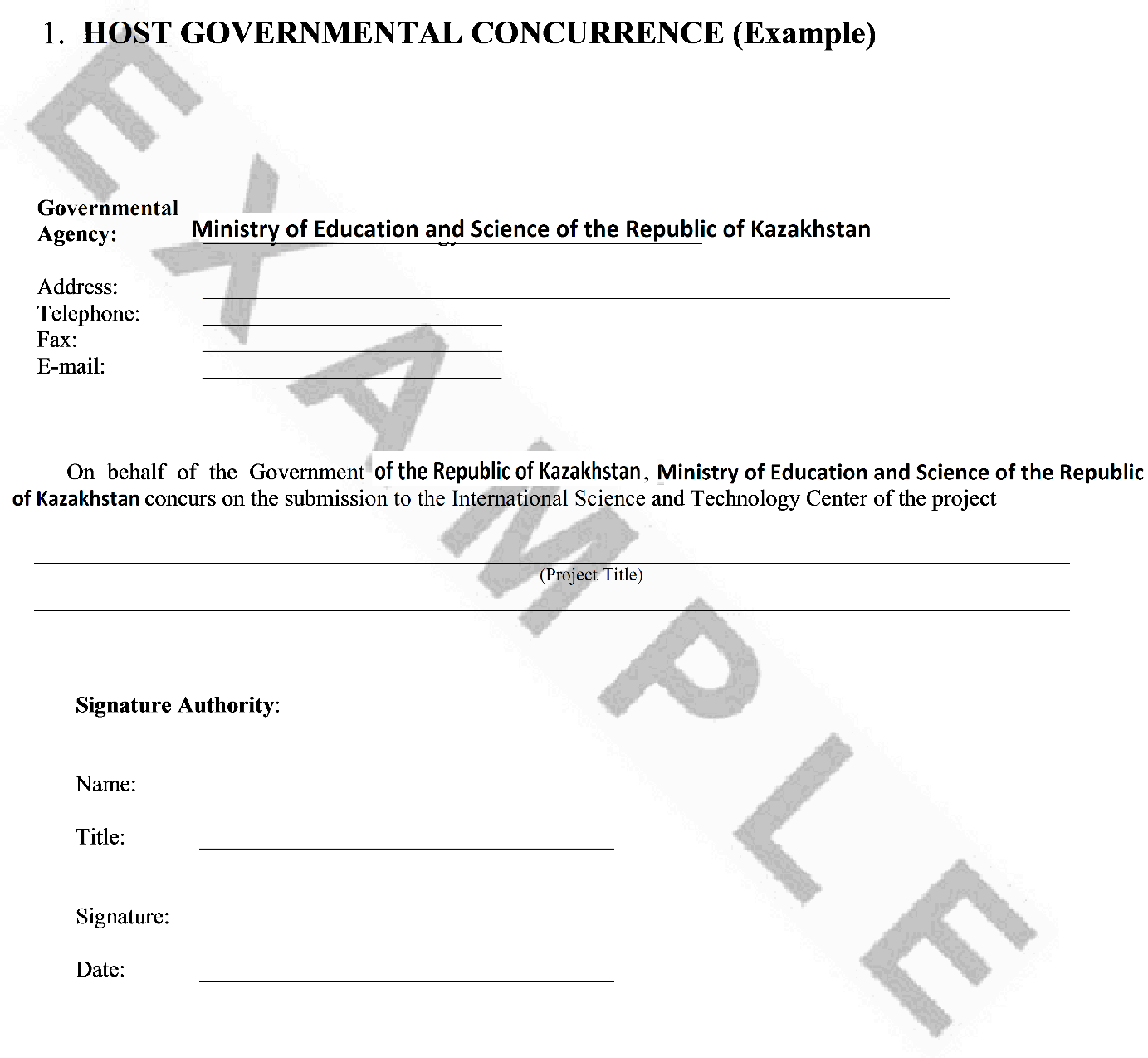 